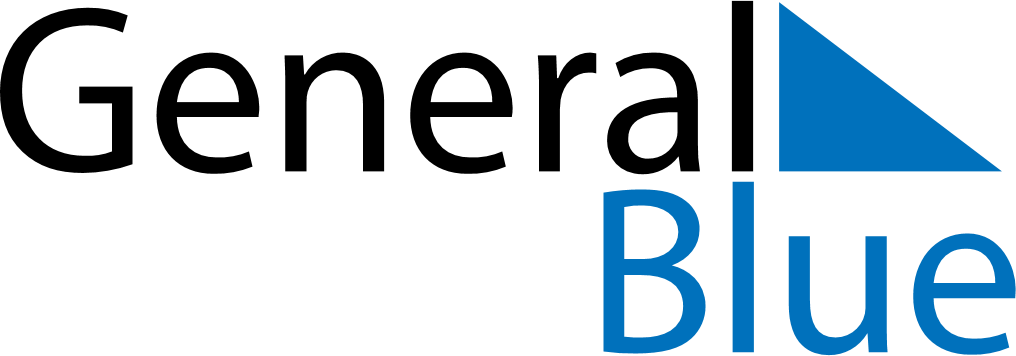 May 2020May 2020May 2020GreenlandGreenlandMondayTuesdayWednesdayThursdayFridaySaturdaySunday12345678910Prayer Day1112131415161718192021222324Ascension Day25262728293031Pentecost